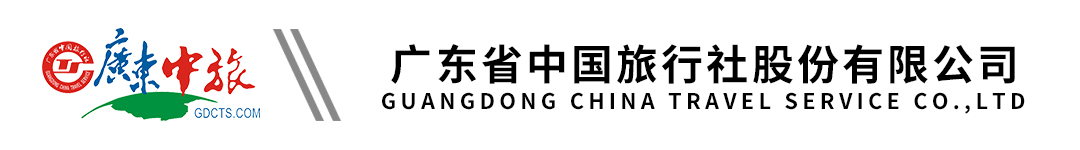 【纯玩青甘】西北兰州双飞8天丨武威雷台公园丨七彩丹霞丨嘉峪关城楼丨大地之子丨 敦煌莫高窟丨鸣沙山月牙泉丨翡翠湖丨茶卡盐湖丨青海湖二郎剑丨塔尔寺行程单行程安排费用说明其他说明产品编号ZM-20240321-A1出发地广州市目的地兰州市行程天数8去程交通飞机返程交通飞机参考航班待定待定待定待定待定产品亮点★ 品质体验：★ 品质体验：★ 品质体验：★ 品质体验：★ 品质体验：天数行程详情用餐住宿D1广州（飞机）兰州早餐：X     午餐：X     晚餐：X   兰州精选酒店或入住不低于以上酒店档次的酒店D2兰州新区-武威（240KM 约3.5小时）-张掖（230KM 约3.5小时）早餐：√     午餐：√     晚餐：X   张掖精选酒店或入住不低于以上酒店档次的酒店D3张掖（车程约3小时）嘉峪关城楼外观-大地之子-海市蜃楼（车程约2小时）敦煌早餐：√     午餐：√     晚餐：X   敦煌精选酒店或入住不低于以上酒店档次的酒店D4敦煌-莫高窟-鸣沙山月牙泉-敦煌早餐：√     午餐：√     晚餐：X   敦煌当地精选酒店或入住不低于以上酒店档次的酒店D5敦煌（车程约5小时）南八仙雅丹-翡翠湖-大柴旦/德令哈早餐：√     午餐：X     晚餐：√   大柴旦/德令哈当地精选酒店或入住不低于以上酒店档次的酒店D6大柴旦/德令哈（车程约5小时）茶卡盐湖或天空壹号景区（车程约2.5小时）青海湖二郎剑-青海湖沿线早餐：√     午餐：√     晚餐：X   青海湖沿线当地精选酒店或入住不低于以上酒店档次的酒店D7青海湖（车程约1.5小时）高原藏寨（车程约2小时）塔尔寺（车程约3.5小时）兰州-车游黄河风情线早餐：√     午餐：√     晚餐：X   兰州当地精选酒店或入住不低于以上酒店档次的酒店D8兰州（飞机）广州早餐：√     午餐：X     晚餐：X   无费用包含1、机票：含广州-兰州往返机票，不含燃油机建税（一经出票不得签转更改，退票按照航空公司规定）。1、机票：含广州-兰州往返机票，不含燃油机建税（一经出票不得签转更改，退票按照航空公司规定）。1、机票：含广州-兰州往返机票，不含燃油机建税（一经出票不得签转更改，退票按照航空公司规定）。费用不包含1、合同未约定由组团社支付的费用（包括行程以外非合同约定活动项目所需的费用、游览过程中缆车索道游船费、自由活动期间发生的费用等）。1、合同未约定由组团社支付的费用（包括行程以外非合同约定活动项目所需的费用、游览过程中缆车索道游船费、自由活动期间发生的费用等）。1、合同未约定由组团社支付的费用（包括行程以外非合同约定活动项目所需的费用、游览过程中缆车索道游船费、自由活动期间发生的费用等）。预订须知一、报名参团须知，请认真阅读，并无异议后于指定位置签名确认：温馨提示西北旅游注意事项报名材料姓名、手机号码、身份信息